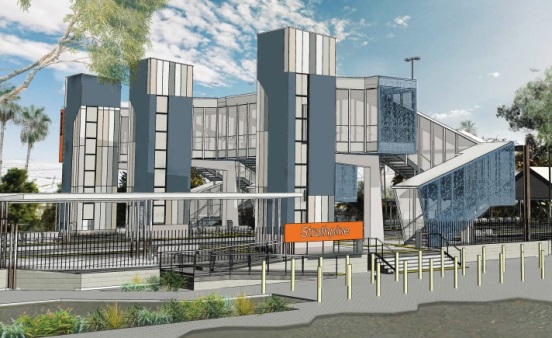 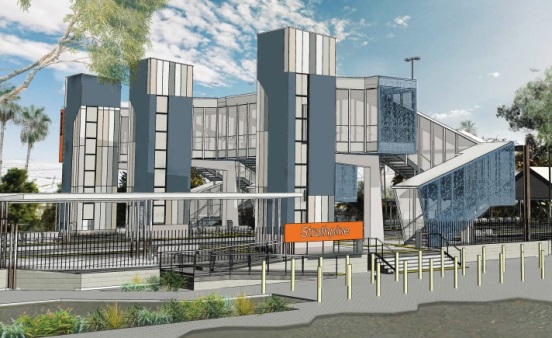 Project progressThe following activities were recently undertaken:minor demolition workselectrical/communications service identification, relocation and removal to enable constructiontree clearing adjacent to platform 1 for new entrance ramppreparations for main construction works.The ramp to platform 2/3 (at South Pine Road level crossing) is now closed for construction. Please see station staff if you require assistance accessing the station or boarding services.Upcoming worksIn the coming weeks, customers and the community can expect to see the following activities: commencement of main construction worksvegetation removal – Station Street carpark entrydemolition works on platform 2/3, including the removal of original footbridge staircase bases.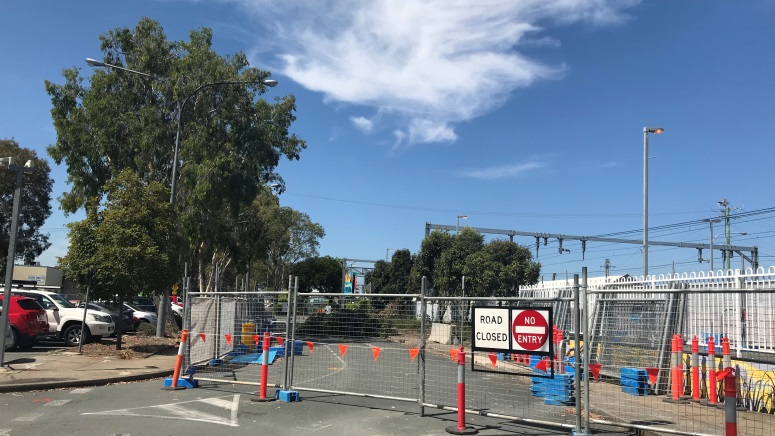 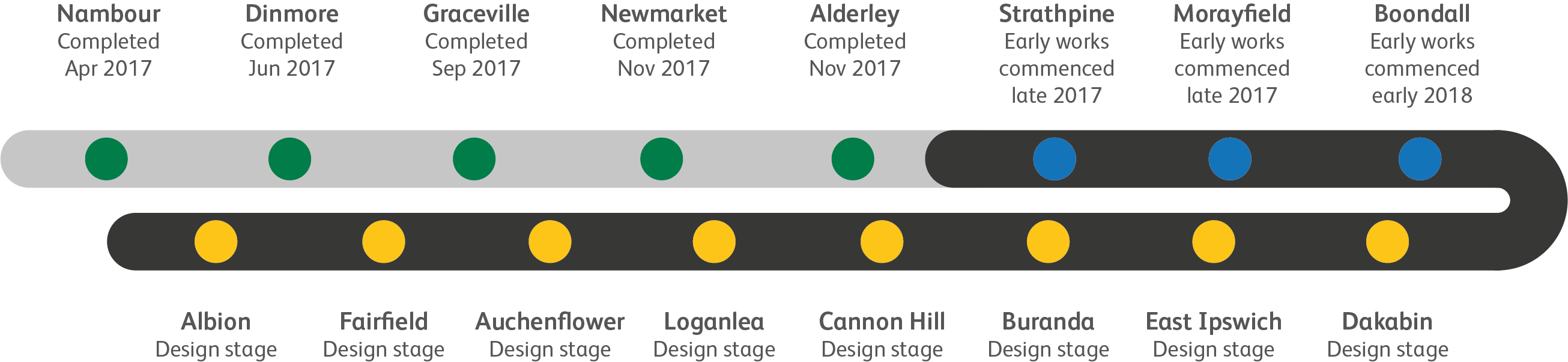 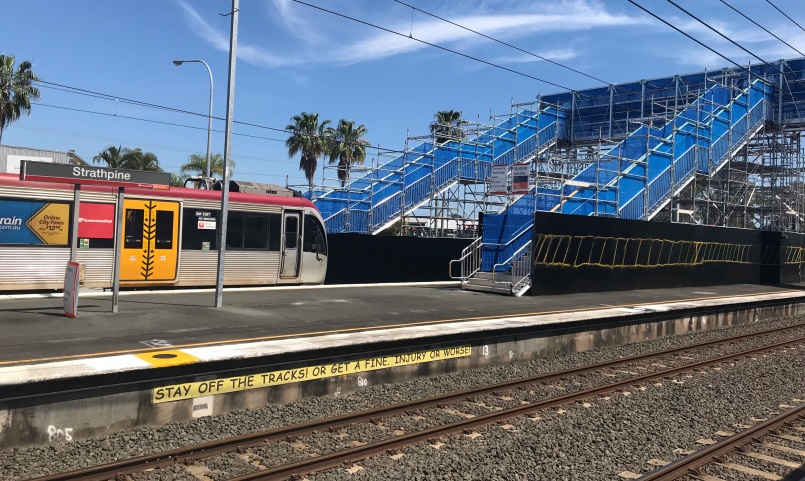 Construction impactsNormal working hours are 6am to 5pm Monday to Saturday. Construction activities may involve: noise associated with heavy machinerytemporary changes to access paths throughout the station precinctchanged traffic and parking conditionsincreased vehicle movements near worksmobile lighting towers for night works.Please follow all directional signage and take care around the work zones.We thank customers and the community for your patience and cooperation as we work to improve your station.Contact usFor more information or to provide feedback:Phone:	1800 722 203 (free call)Email:	stationsupgrade@qr.com.auWebsite:	queenslandrail.com.au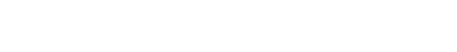 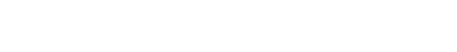 